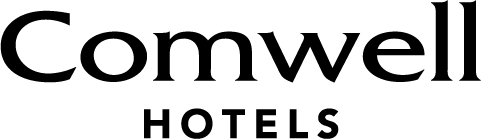 Pressemeddelelse – den 3. marts 2022Comwell henter ny marketingchef fra rejsebureauHan har rejst på alle verdens kontinenter på nær Sydpolen. I fremtiden får han et solidt kendskab til Danmark, når han tiltræder stillingen som marketingchef i Comwell Hotels. Den danske hotelkæde har ansat Jacob Grewe Bentzen, der kommer fra en lignende stilling i rejsebureauet Kilroy, til at sikre Comwells fortsatte stærke positionering i det danske marked. Med en baggrund i firmaer som Ogilvy, SAS, Tryg og senest Kilroy, kommer Comwells nytiltrådte marketingschef, Jacob Grewe Bentzen, med en solid erfaring inden for forretningsudvikling, datadrevet marketing og strategisk kommunikation. I Jacob Grewe Bentzens optik er styrken ved god markedsføring da også lige dele god strategi, kreativitet og resultater, og han ser derfor frem til de nye udfordringer i Comwell:”Jeg glæder mig først og fremmest meget til at lære Comwell og alle mine nye kolleger bedre at kende, og sikre at Comwell har en tydelig profil i markedet, samt at brandet også står stærkt i fremtiden. Det bliver spændende at bidrage med at udvikle forretningen på både kort og lang sigt ved at skabe oplevelser, der har værdi for kunderne, og så er det jo spændende at arbejde i en virksomhed, der har den grønne omstilling som en del af deres strategi,” siger Jacob Grewe Bentzen. Jacob har således arbejdet med en lang række stærke brands både med en B2B- og B2C-tilgang, og ofte med et stærkt digitalt udgangspunkt.”Vi er utrolige glade for at kunne byde Jacob velkommen til Comwell. Han kommer med en stor portion viden, kompetencer og erfaring, som skal bidrage til at styrke Comwells position yderligere på det danske hotel- og konferencemarked. Vi har en række spændende initiativer på vej, og Jacob skal sammen med resten af marketingteamet sikre at vi fortsat er relevante for vores gæster og partnere,” udtaler Comwells kommercielle direktør, Michael Hansen.Jacob Grewe Bentzen er 48 år og uddannet HD-A ved CBS. Han er født og opvokset i København og bor i dag på Frederiksberg sammen med sin kone og deres tvillinger på 8 år. Han har deltaget i Eremitageløbet 20 gange og løbet fire maratonløb, og i ørene er der oftest fransk rapmusik. På hjemmebanen kombineres de mange udenlandsrejser ofte med interessen for mad og vin. Både hvad angår viden, de geografiske kontraster og diversiteten i smagsoplevelsen. Jacob Grewe Bentzen er tiltrådt stillingen som marketingschef og afløser Pernille Blom, der har valgt at fortsætte sin karriere på DTU.For yderligere information eller interview – kontakt venligst undertegnede. De bedste hilsener
Simon Verheij
PR & Communication Specialist
Comwell Hotels
T. +45 3010 8244 / M. sive@comwell.dk 
Om Comwell HotelsComwell er en danskejet og landsdækkende hotelkæde med 15 hoteller i Danmark, et i Sverige samt ODEON i Odense og Centralværkstedet og Smedien i Aarhus. I mere end 50 år har Comwell drevet specialiserede møde- og konferencehoteller og har gennem årene høstet flere priser for deres møde-, service- og madkoncept. Comwell var de første til at introducere danskerne for den moderne mødepakke tilbage i 1969. I dag er det stadig Comwells kerneforretning, og den professionelle rådgivning, indsigt, læringsværktøjer og sparring varetages af hotelkædens specialuddannede MeetingDesignere. I dag servicerer de ikke kun traditionelle møder men også uddannelses- og kursusforløb, workshops, jobsamtaler, bestyrelsesmøder, udstillinger og events. En atmosfærefyldt stemning og nordiske indretning kendetegner Comwells hoteller og venues. Med deres unikke placeringer ved enten natur, vand eller by har de appelleret til danske og udenlandske gæster gennem generationer, som har benyttet Comwell til ferier, weekend-, gourmet- og spaophold, bryllupper, konfirmationer, julefrokoster og andre af livets særlige begivenheder.  Siden 2015 har Comwell arbejdet målrettet med den grønne omstilling, hvilket har resulteret i prisen for Danmarks mest bæredygtige hotelkæde i 2019, 2020 og 2021. Alle Comwells danske hoteller har Det Økologiske Spisemærke i bronze og er certificeret med turismens internationale miljømærke Green Key og en del af Un Global Compact. Comwell råder over 2610 værelser og 430 møde- og konferencelokaler. Koncernen, der hovedsageligt er ejet af Nic Christiansen Invest, omsatte for 867,6 mio. kr. i 2019 og beskæftiger omkring 950 medarbejdere – heraf 130 elever. Læs mere om Comwell på comwell.com    